We zijn blij te kunnen melden dat we dit jaar weer van start gaan!!De 42e Jeugd-Avondvierdaagse Delft en 57e Avondvierdaagse Delft worden dit jaar gehouden van:	           22 mei t/m 26 mei 2023Natuurlijk ook dit jaar weer een thema. Voor de leukste, origineelste deelnemer(s) is er natuurlijk weer een prijs.Dit jaar is het thema: “Na 3 jaar er tussenuit geweest te zijn geweest,    gaan we nu weer voor een kleurrijk wandelfeest!”Maak hier iets origineels van zodat we er weer een te gekke optocht van  kunnen maken.Er is ook elke dag een prijs voor degene die zichzelf herkent op de foto welke hangt bij het startpunt en bij het startbureau.We hopen dit jaar nog meer inschrijvingen te krijgen en dat we weer vele bekenden en nieuwelingen mogen begroeten. We hopen met veel mooi weer en wensen jullie fijne wandeldagen toe.Startplaatsen:Maandag  22 mei      : Basisschool Bernadette Mariasschool,                                                                       Aan ’t Verlaat 30, DelftDinsdag 23 mei        : Basisschool het Galjoen,                                  Achterdijkshoorn 7, Den Hoorn.Woensdag 24 mei    : Laurentiusschool, 			    Griegstraat 2, Delft Donderdag 25 mei   : Sportpark Tanthof,    			    Voetbalvereniging SEP, DelftVrijdag 26 mei         :Speeltuinvereniging De Bomenwijk,                                                             			    Beukenlaan 1, Delft.Reglement: De afstanden 5 en 10 km opengesteld voor alle leeftijden. U bent dus vrij om in te schrijven voor de afstand welke U wenst. Kinderen kunnen dus nu ook de 10 km lopen en de anderen ook de 5 km. Voorinschrijven kan van 15 april t/m 19 mei 2023, 20.00 uur, kosten voorinschrijving  € 5,00 per persoon, vanaf 20 mei 2020 € 5,50 per persoon.Na-inschrijving op het startbureau kan nog op 22 en 23 mei 2023.Wandelboekjes: Deze kunnen iedere avond worden afgestempeld op het startbureau.Startkaart: Deze kaart moet elke avond zowel door de leiding van de groepen als door de individuelen ter aftekening worden aangeboden bij start en finish. Voor de 10 km zijn er onderweg ook nog twee knippunten.Starttijd: Voor zowel de 5 km en 10 km is de starttijd maandag t/m donderdag tussen 18.00 en 18.30 uur.Deelname aan de (Jeugd-)Avondvierdaagse geschiedt geheel op eigen risico en Stichting Avondvierdaagse kan niet aansprakelijk gesteld worden voor ongevallen, letsel, vermissingen van spullen.Wij vragen U ten aller tijden de veiligheid van Uzelf en de medewandelaars in acht te nemen. In geval van calamiteiten dienen de aanwijzingen van de medewerkers van de Stichting Avondvierdaagse te worden opgevolgd.In alle gevallen waarin dit reglement niet voorziet beslist het bestuur van de Stichting Avondvierdaagse Delft.Indien U op donderdag Uw laatste avond loopt en dus Uw medaille wilt ontvangen dit dan graag bij inschrijving duidelijk vermelden.Inschrijvingen:Dit jaar kunt U weer inschrijven via de website. U kunt zich via www.avondvierdaagsedelft.nl  via de site inschrijven. Wij hopen dat U dit gaat doen. Dit zou ons een hoop werk schelen en de enorme wachttijden op de maandag enorm verbeteren. Alvast hartelijk dank hiervoor!!Medailles:Voor 2023 gelden dezelfde regels als daarvoor.Wij lopen via de KWBN. De medailles 1 t/m 15 zijn de nieuwe medailles daarna nog de oude van de NWB.  Groepsprijzen worden uitgereikt aan groepen meer dan 10 personen.  Betalingen:Contant bij de voorinschrijfadressen of via de Rabobanknummer             NL23RABO 015.10.92.176 t.n.v. Stichting Avondvierdaagse Delft o.v.v. de naam van de loper(s). 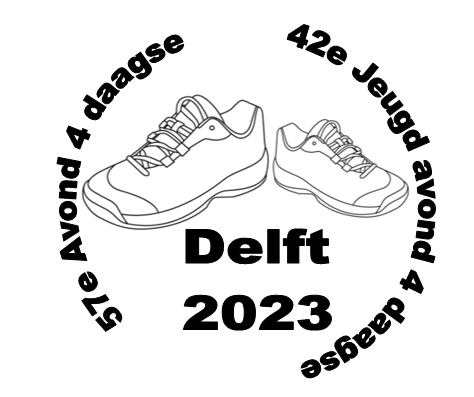 Startgeld:T/m 19 mei 2023 , 20.00 uur a.s. € 5,00 per persoon en daarna € 5,50 per persoon.Afstand:Elke avond kan er gestart worden voor zowel de 5 km als de 10 km.Laatste avond:De laatste avond, voor zowel 5 km als 10 km is op vrijdagavond en wordt gelopen in 3 groepen onder muzikale begeleiding.De eerste groep (5 km)start om 18.00 uur, de tweede groep (5 km) om 18.30 uur en de derde groep (10 km) start om uiterlijk 17.45 uur, waarna zij halverwege aansluiten en om 19.00 uur onder muzikale begeleiding verder gaan. De bloemenhulde zal plaatsvinden op de Markt voor alle groepen, waar 10 minuten gestopt zal worden. Op woensdagavond worden groep- en startnummers bekend gemaakt.Het is op last van de politie niet mogelijk de laatste avond op eigen gelegenheid te lopen. Indien U niet wenst deel te nemen aan de optocht dienst U op donderdag de laatste avond te lopen. Indien hier geen rekening mee gehouden wordt kunt U uitgesloten worden van deelname.Voorinschrijfadres t/m vrijdag 19 mei 20.00 uur:Mw. T. v.d. Brugge			Hugo de Grootstraat 240		015-2130657				Informatie en voorinschrijfadres t/m vrijdag 19 mei 20.00 uur:Stichting Avondvierdaagse DelftAlexandra v.d. WilkHof van Delftlaan 1212613 BM Delft06-27185025Naam:……………………..	Adres:…………………….Pc/plaats:………………..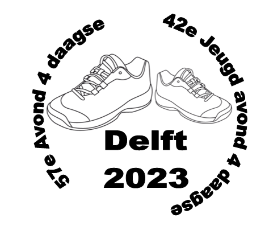  Inschrijven kan ook via:     www.avondvierdaagsedelft.nlNaam:…………………………………………………………………………………….Adres:……………………………………………………………………………………Postcode/plaats:…………………………………………………………………Telefoonnummer: ………………………………………………………………5 / 10 km (Graag aparte briefjes invullen voor 5 en 10 km)Onderstaande verplicht in te vullen!!!Hierbij verklaart ondergetekende(of ouder/verzorger van),dat foto’s en video’s door Stichting Avondvierdaagse gebruikt mogen worden *  Op de website van de stichting                        	   ja     neeOp sociale-media van de stichting (Facebook)   	   ja     nee* aankruisen wat u wenstDatum:                                                                …………………………Naam ( of ouder/verzorger):                    	…………………………	Handtekening (of van ouder/verzorger):             …………………………Welke medaille wil je hebben?:   ( oud /nieuw)Inschrijven kan ook via:    www.avondvierdaagsedelft.nlNaam:…………………………………………………………………………………….Adres:……………………………………………………………………………………Postcode/plaats:…………………………………………………………………Telefoonnummer: ………………………………………………………………5 / 10 km (Graag aparte briefjes invullen voor 5 en 10 km)Onderstaande verplicht in te vullen!!!Hierbij verklaart ondergetekende (of ouder/verzorger van),dat foto’s en video’s door Stichting Avondvierdaagse gebruikt mogen worden *  Op de website van de stichting                        	   ja     neeOp sociale-media van de stichting (Facebook)   	   ja     nee* aankruisen wat u wenstDatum:                                                                …………………………Naam ( of ouder/verzorger):                    	…………………………	Handtekening (of van ouder/verzorger):             …………………………Welke medaille wil je hebben?:   ( oud /nieuw)       X 1       X 9       X …       X 2       X 10       X …       X 3       X 11       X …       X 4       X 12       X …       X 5       X 13       X …       X 6       X 14       X …       X 7       X 15       X …       X 8       X 16       X …       X 1       X 9       X …       X 2       X 10       X …       X 3       X 11       X …       X 4       X 12       X …       X 5       X 13       X …       X 6       X 14       X …       X 7       X 15       X …       X 8       X 16       X …